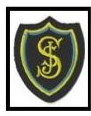 AGENDAST JOSEPH’S PARENT COUNCIL 11th June 2019 at 7pmSt Joseph’s Primary School ICT Suite										Approximate Running TimeWelcome and introductions (including prayer) 		Chair 				10minsApologies						Chair				2 minsMinutes of previous meeting and matters arising 		Chair 				5 minsHead Teacher’s Report 					Head Teacher		 	10 minsSocial Committee Report				Social Convener 		10 minsTreasurer’s Report					Treasurer			 5 minsUniform Update						Uniform Rep			5 minsSub Committee Update 					Chair				20 minsFund raisingLibraryDigital LiteracyCommunication Interim Council Meeting Overview			Chair				5 minsParent Body Survey					Vice Chair			5 minsParent council Chair’s update – Math’s Champions	Chair				10 minsAOB											15 minsDate of next meeting – TBC, September 2019 (St Joseph’s Primary School ICT Suite)